                  Тема: День Победы 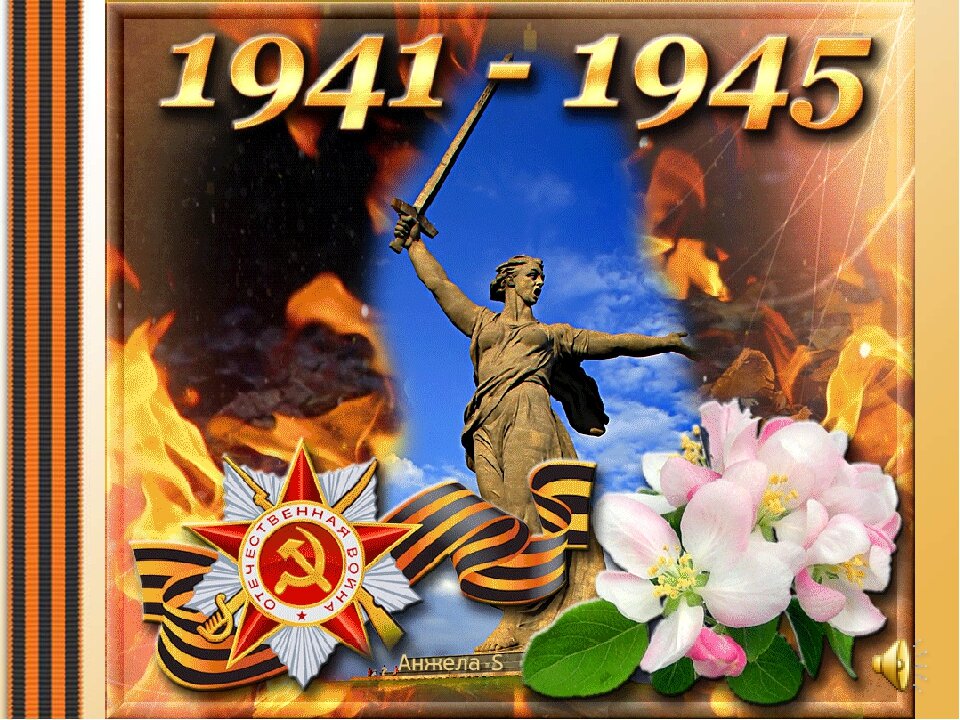 1. Рекомендую рассказать ребенку о том, какой праздник отмечается в нашей стране 9 мая и почему он называется "День Победы".
2. Расскажите о героях Великой Отечественной войны, рассмотрите иллюстрации в книгах.
3. Вспомните, кто из ближайших родственников принимал участие в Великой Отечественной войне, рассмотрите иллюстрации в книжках, фотографии родственников.
Упражнение "Скажи по-другому" (учимся подбирать синонимы).Смелый - храбрый, отважный, геройский...Упражнение "Скажи наоборот" (учимся подбирать антонимы).Смелый - трусливый.Враг - ...Мир - ...Молодой – …Сильный - …Храбрый - …                    Умный - …Игра "Один – много"Ветеран – ветераны – много ветерановВоин - …                         много …Орден - …                      много …Герой - …                       много …Награда - …                  много …Снаряд  - …                   много … Пушка  - …                    много…. Автомат - …                 много…         Патрон - …                   много… Орудие - …                  много… Пистолет - …               много…         Мина - …                     много… Ракета - …                   много… Каска - …                     много…  Орден - …                    много…Медаль - …                  много… Ремень - …                 много…         Флаг - …                      много…    Вертолёт - …               много…         Танк - …                      много… Самолёт - …               много…Пулемёт - …                 много…(Корабль – кораблей, Танк – танков, Ракета – ракет, Самолёт – самолётов, Парашютист – парашютистов, Разведчик – разведчиков, Десантник – десантников, Ракетчик – ракетчиков, Матрос- матросов, Офицер – офицеров)«Назови профессию»Артиллерия – артиллеристСамолет - ...        Кавалерия - ...Разведка -...        Пехота - ...Пулемет - ...        Танк - …Гранатомет - ...        Десант - ...Граница - ...        Море - ...Парашют - ...        Ракета - ...Подводная лодка - ...         «Сосчитай»:Один танк, два танка, три танка, четыре танка, пять танков(самолёт, вертолёт, корабль, флаг, пистолет, автомат, матрос, пилот,       разведчик, орден, медаль, десантник, каска, тельняшка, фуражка,  танкист, раненый).Составь предложение из слов :На, истребитель, военный, пилот, летать.Граница, на, Родина, пограничники, наша, служат.Цель, ракета, в, попала.Дорога, танк, по, большой, едет.Получил, за смелость, разведчик, орден.Цветы, дети, подарили, ветераны, войнаФизкультминутка: 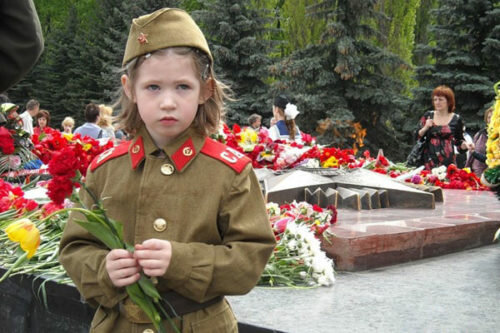 Я – отважный капитан,                        Руки на поясе  Покорил немало стран.                    Дети маршируют на месте  Я в бинокль смотрю вперёд,           Складывают руки «биноклем»  И корабль мой плывёт. Волны плещут лишь слегка,              Руки в стороны, покачивают ими  Качка тихая пока.                                 Ноги расставили и покачиваются  Сильными вдруг волны стали,       Увеличивают амплитуду движения  И матросы все упали.                         Опускаются на пол  Но я качки не боюсь -                        Встали прямо, голова приподнята  Крепко за канат держусь.                 Руки вперёд, сжимают кулачки  Управляю кораблём                            «Крутят штурвал»  И в бинокль вижу дом!                       Машут руками над головойУчимся подбирать однокоренные слова.Герой - геройский, героический, героизм...Защита - защитник, защищать, защищенный...«Четвертый лишний» (назови, кто лишний объясни свой выбор)Танк, истребитель, вертолет, самолет – бомбардировщикАртиллерист, снайпер повар, десантник.Барабан, пулемет, автомат, миномет.Тельняшка, шинель, джинсы, китель. Снайпер, сапер, танкист, артист. Пистолет, снайпер, винтовка, ружье.  «Собери слова»(Совершенствование навыка  составления и чтения слов)Часто солдатам приходилось на фронте  расшифровывать письма, записки. Посмотри на   одно из таких посланий.   Попробуй составить слова, соединив слоги, и ты узнаешь, солдаты каких войск сражались за нашу Родину: лет  чик тан кист     ра   кет   чик  пе   хо   ти   нец   мо    рякЗагадки:1)Он поднимает в небесаСвою стальную птицу.Он видит горы и леса,Воздушные границы.Зачем летит он в вышину?Чтоб защищать свою страну!  (Военный лётчик)2)Он защищает рубежиИ рощу, и дубраву,Оберегает поле  ржи,Далёкую заставу.И долг военного такой:Хранить покой и твой, и мой.  (Пограничник)3)Его машина вся в броне,Как будто черепаха.Ведь на войне как на войне,Здесь не должно быть страха!Ствол орудийный впереди:Опасно! Враг не подходи!….. (Танкист)4) Из ограды ствол торчит,Беспощадно он строчит.Кто догадлив, тот пойметТо, что это …(Пулемет)5) Нрав у злодейки буйный, злой,А прозывается ручной.Но совсем не виноватаВ этом грозная …(Граната)
«Прочитай рассказ» Л. Кассиль «Главное войско» -  см. Приложение

 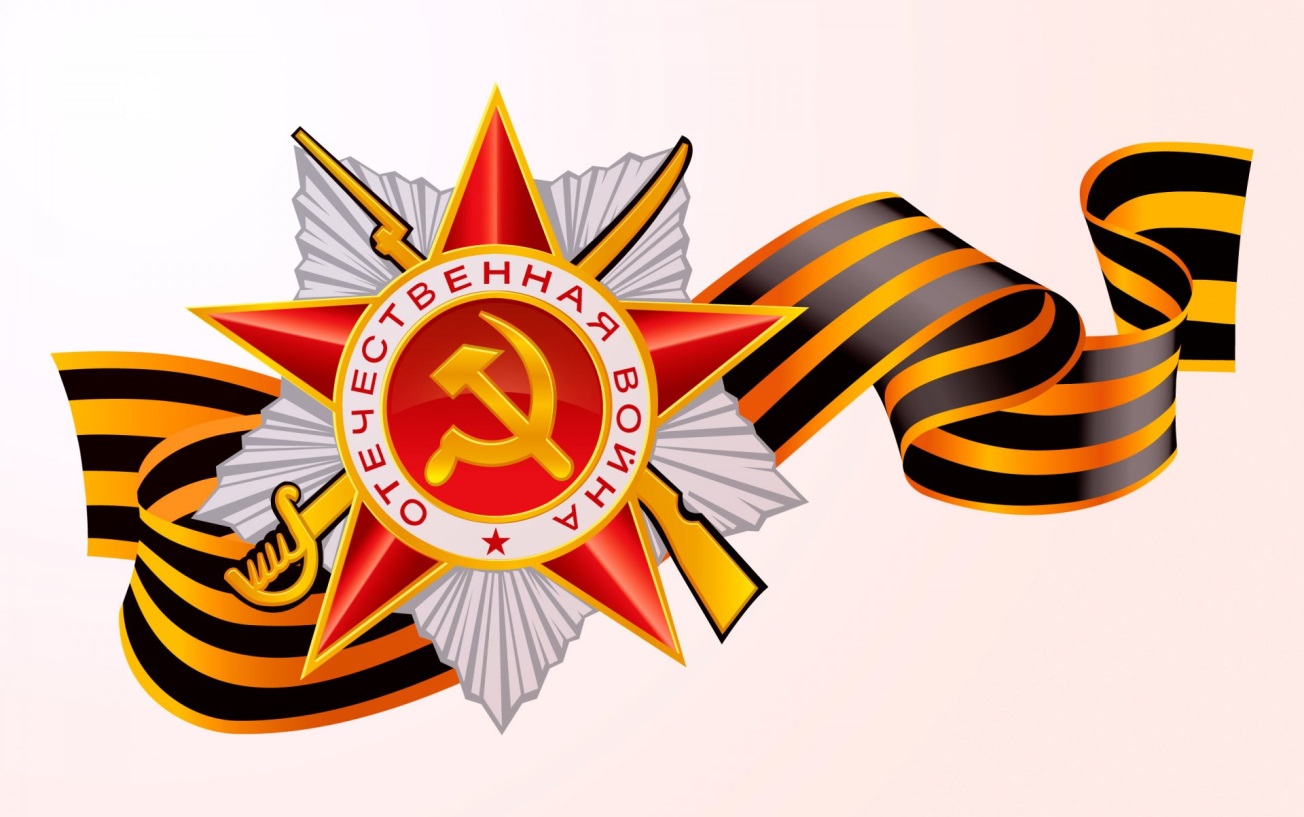 